 West Yorkshire Combined Authority Record of Decision made in respect of the Mayor’s Police and Crime Commissioner functions Title/Subject: Community Leaders Programme Serial No: MPCC360Summary: To seek agreement for a VRP funding allocation towards the delivery of a Community Leader Programme within West Yorkshire. It is built for Police & Crime Commissioners and VRU/ VRN/ VRPs to offer local leaders, as part of a “whole systems / public health approach” to reducing violence and improving community safety. Requested Decision: To agree the funding contribution of £55,000 to Jones Consulting prior to the culmination of the financial year to support the delivery of the Community Leaders Programme.Additional Travel Expenses/ Venue Hire/ Catering £10,000 (ex VAT)Total £65,000 (ex VAT)Decision:ApprovedSignature:  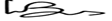 Title: VRP Director Date: 13th Dec 2023PublicationPublication Yes No – ‘Sensitive’ under the GSC Scheme  Yes No - Exempt under 2(2) of The Elected Local Policing Bodies (Specified Information) Order 2011.Execution of legal documents (please list documents)Execution of legal documents (please list documents) Seal of the Combined Authority  Signature1 1 The Head of Legal Services in West Yorkshire Police has delegated authority from the Head of Legal and Governance Services to apply the seal of West Yorkshire Combined Authority1 The Head of Legal Services in West Yorkshire Police has delegated authority from the Head of Legal and Governance Services to apply the seal of West Yorkshire Combined Authority